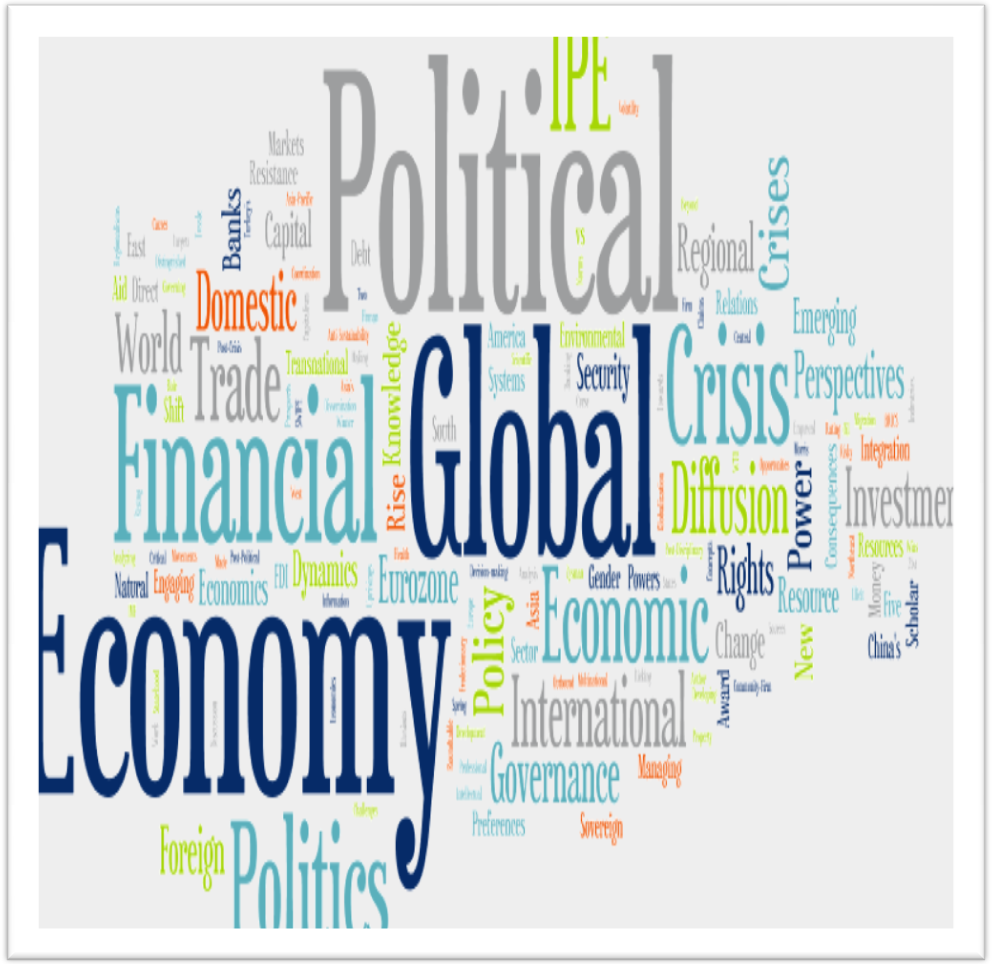 LISTA PITANJA IZ POLITIČKE EKONOMIJE Integrirani 	preddiplomski i diplomski studij Pravo ak. godina  2021./22. II.  ISPITNI KOLOKVIJ101. Objasnite razloge i analitičku vrijednost zbog kojih se sprovode mjerenja ukupnih rezultata         nacionalnog privređivanja, kao i mjerenja uspješnosti privređivanja na razini regija i čitavog         svijeta (primjene  makroekonomskog analitičkog intrumentarija)!102. Objasnite tvrdnju „heterogenost rezultata privređivanja (dobara i usluga) iziskuje korištenje         novčanih jedinica kao zajedničke mjere prilikom obračuna privrednih dostignuća“! 103. Objasnite obuhvat makroekonomskog (agregatnog) statističkog pokazatelja “društveno bogatstvo”         i naznačite način njegovog izračunavanja! Navedite koji se nematerijalizirani rezultati ljudskog         stvaralaštva ne uzimaju u obzir prilikom procjene veličine društvenog bogatstva!104. Objasnite obuhvat makroekonomskog statističkog pokazatelja (indikatora) “bruto društveni        (domaći)  proizvod” (GDP) i naznačite način njegovog izračunavanja! Objasnite razliku između        „bruto domaćeg proizvoda“ (GDP) i „bruto nacionalnog proizvoda“(GNP)!105. Objasnite što se mjeri makroekonomskim pokazateljom (indikatorom) “društveni proizvod”,          naznačite način njegovog izračunavanja i razlog zbog kojeg je ovaj makroekonomski agregat uži         od „bruto društvenog proizvoda”!106. Objasnite makroekonomski pokazatelj (indikator) “nacionalni dohodak” („narodni dohodak“,         national income) i navedite koje dohotke u tržišnim privredama treba zbrojiti kako bi obračunali         nacionalni dohodak! 107. Objasnite izraz “ND per capita” (nacionalni dohodak po glavi stanovnika) i koje ekonomske,         političke, socijalne i druge informacije može pružiti ovaj makroekonomski pokazatelj!108. Objasnite izraz “stopa rasta bruto društvenog proizvoda” te objasnite što se iz stope         rasta (ili „stope pada”) može zaključiti o kretanju efikasnosti jedne privrede u određenom         vremenskom intervalu (npr. tromjesečno, polugodišnje, godišnje itd.)! 109. Objasnite razliku između nominalnog i realnog društvenog proizvoda i nacionalnog                         dohotka kao posljedice moguće promjene u kupovnoj moći novca (nestalnost vrijednosti novca,         inflacija-deflacija)!110. Objasnite složenost i svrhe, ali i poteškoće prilikom međunarodnih usporedbi nacionalnih         makroekonomskih agregata  (pokazatelja uspješnosti nacionalnog privređivanja)!111. Objasnite razloge zbog kojih brojni socijalni indikatori više govore o kvaliteti života u nekom         društvu od makroekonomskih indikatora dostignute ekonomske razvijenosti (premda izuzetno         važnih)! Uz npr. prosječnu potrošnju prehrambenih proizvoda i potrošnje na energiju, navedite još         neke socijalne indikatore kvalitete života!112. Objasnite što su to socijalni indikatori te objasnite indikator ekonomsko-socijalnog napretka         nazvanog „indeks ljudskog razvoja” (HDI) i način na koji ovaj indeks nastoji izbjeći ili riješiti         zamke mjerenja nacionalnog proizvoda!113. Definirajte smisao i društvenu zadaću faze ekonomskog procesa nazvane raspodjela, te ukratko         objasnite njezine najvažnije kontroverzije i probleme povezane s ovom fazom ekonomskog         procesa!114. Navedite na čemu se temelje načela i kriteriji utvrđivanja udjela svih članova društva            u raspodjeli novostvorene vrijednosti (društvenog proizvoda), te objasnite glavno proturječje s         kojim je opterećen sustav raspodjele u svakom društvu! 115. Objasnite tvrdnju prema kojoj je raspodjela (uz izuzetak u slučaju zaduživanja u   inozemstvu i/ili         primanja materijalne pomoći iz inozemstva) ograničena na veličinu nove vrijednosti (društvenog         proizvoda) koje stvara nacionalna privreda!116.  Objasnite razloge zbog kojih u raspodjeli društvenog proizvoda sudjeluju i neproizvodni članovi          društva! Koje kategorije stanovništva obuhvaćamo izrazom „neproizvodni članovi društva“?117. Ukratko objasnite mehanizam raspodjele, navedite osnovne stupnjeve raspodjele i ukratko         objasnite postupnost raspodjele! 118. Objasnite razlog zbog kojeg se u robnom obliku privređivanja udjeli sudionika raspodjele utvrđuju         u novčanom obliku a ne u obliku materijalnih vrijednosti (roba, proizvoda)!119. Navedite i ukratko objasnite načine na koje suvremena država sudjeluje u procesu  raspodjele  i          objasnite političko-socijalne razloge (svrhu) zbog kojih se država uključuje u raspodjelu!120. Objasnite utjecaj tržišta (u okviru mješovitog modela privređivanja) i dominantnog oblika         privatnog vlasništva nad sredstvima za proizvodnju (imovinom - fizičkim kapitalom, prirodnim         resursima itd.) na oblikovanje pravila na prvom (primarnom, prvotnom) stupnju raspodjele        društvenog proizvoda i odvijanje raspodjele na drugom stupnju!121. Objasnite karakteristike cirkulacije kapitala (N-R-N') i navedite neke od brojnih diferenciranih                 uvjeta u kojima poduzetnici djeluju i koji utječu na razlike u uspješnosti oplodnje kapitala (na         veličinu profita/dobiti)!122. Definirajte izraz „rentabilnost industrijskog kapitala“, navedite determinante (činitelje)         rentabilnosti  i objasnite jednu od determinanti!123. Objasnite međusobni odnos i interakciju industrijskog i trgovačkog kapitala kao dvije vrste         međusobno povezanog kapitala! Objasnite zašto se tvrdi da trgovački kapital nadomješta          industrijski kapital nakon finalizacije proizvodnje i s kojom svrhom?124. Navedite i objasnite razloge zbog koji postoji dvostruka korisnost trgovačkog kapitala i u čemu se         ona sastoji!125. Objasnite razliku između „čistih“ i ostalih troškova prometa!126. Objasnite ključni motiv vlasnika trgovačkog kapitala i ključni problem koji mora riješiti kako bi         povećao vlastitu rentabilnost, odnosno oplodio uloženi kapital!127. Obrazložite tvrdnju prema kojoj trgovački kapital ne stvara novu vrijednost ali posredno                   omogućuje uvećanje rezultata materijalne reprodukcije društva!128. Navedite i ukratko objasnite karakteristike suvremene trgovine i njezino tehnološko                 revolucioniranje!129. Objasnite specifičnosti i ulogu novčanog kapitala u pokretanju i odvijanju svakog privrednog         pothvata!130. Navedite i ukratko objasnite ekonomske i društvene zadaće banaka u okviru mehanizma         prikupljanja i pozajmljivanja „slobodnog novčanog  kapitala“ !131. Definirajte kamatu i kamatnu stopu, objasnite uloge aktivnih i pasivnih kamata u cjelokupnom         privređivanju i uvjete  koji određuju veličinu kamatnih stopa (cijenu zajmovnog kapitala)!   132. Definirajte bankovni sustav jedne zemlje, objasnite način ostvarivanja zarade banaka i korist koju         ostvaruju vlasnik/vlasnici banaka!133. Navedite svojstva i bogatstva prirodnog resursa i specifičnosti poljoprivredne proizvodnje!134. Navedite i ukratko objasnite oblike dohotka (zemljišnih renti) u poljoprivrednoj proizvodnji         (apsolutnu zemljišnu rentu, diferencijalnu rentu I i diferencijalnu rentu II)! 135. Objasnite zašto u poljoprivredi djeluje specifičan mehanizam valorizacije novostvorene         vrijednosti kao i posebni principi raspodjele!136. Objasnite način formiranja zakupnine i prodajne cijene zemljišta!137. Definirajte temelj postojanja svih oblika zemljišne rente i ukratko objasnite neke od specijalnih          oblika zemljišne rente (nepoljoprivrednih)!138. Navedite i ukratko objasnite dva glavna problema s kojima su se poduzeća susretala  na početku         industrijalizacije i rješenja ovih problema za što je zaslužna pojava dioničarstva!139. Navedite i ukratko objasnite opće karakteristike dioničkog društva, odnosno formiranje, ciljeve i         uvjete  poslovanja dioničkog društva!140. Navedite i ukratko objasnite  sva prava koja dioničar ima s temelja dioničarstva (vlasništva nad         dionicama)!  141. Definirajte dionicu, objasnite njezinu dvojaku namjenu i ukratko objasnite dvije osnovne vrste         dionica! 142. Definirajte dividendu i objasnite načine na koje se može obavljati raspodjela dobiti na dioničare!143. Objasnite tržišnu vrijednost dionice i način izračunavanja tržišne vrijednosti ove vrijednosnice!144. Objasnite način formiranja vrijednosti dionica na primarnom i sekundarnom tržištu!145. Objasnite sličnost i razlike između prisvajanja dividende i prisvajanja kapitalne dobiti!146. Objasnite teoriju modernog potfelja kao tehnike minimiziranja rizika i maksimiranja dobiti!147. Objasnite značenje kontrolnog  paketa dionica i holding kompanija u upravljanju dioničkim         društvima!148. Ukratko objasnite specifičnost i važnost ljudskog rada!149. Definirajte osobni dohodak od rada (najamninu, plaću) i objasnite tko sve u raspodjeli         nacionalnog dohotka prima ovu vrstu dohotka! 150. Navedite i ukratko objasnite čimbenike koji utječu na određivanje visine najamnine (plaće)! 151. Objasnite razliku između najamnine od vremena i najamnine od komada („akord“)!152. Navedite i ukratko objasnite metode maksimiranja radnog doprinosa zaposlenih!153. Objasnite utjecaj visine najamnina na tržišnu konkurentnost proizvodnih organizacija! 154. Objasnite razliku u načinu utvrđivanja najamnine i razliku u načinu iskazivanja najamnine         (plaće)!  155. Objasnite kretanja najamnina u globaliziranim uvjetima privređivanja!156. Novčani dohodak prisvojen (temeljem vlasništva ili rada) na primarnom ili prvotnom stupnju         raspodjele pojedinci troše (ili dio štede), odnosno preraspodjeljuju svoje izvorne dohotke i tako         formiraju izvedene dohotke. Navedite širi krug korisnika izvedenih dohodaka u kontekstu          objašnjenja suštine drugog stupnja raspodjele (preraspodjele)! 157. Objasnite argumentaciju (Pigouovo stajalište) u korist socijalnih funkcija države blagostanja,         odnosno suštinu „društvene solidarnosti“ izražene na drugom stupnju raspodjele!158. Objasnite suštinu trećeg stupnja raspodjele („obiteljske preraspodjele“, „obiteljska solidarnost“,         „generacijska solidarnost“) i navedite kategorije stanovništva koje sudjeluju u raspodjeli na ovom         stupnju!159. Navedite dva osnovna oblika razmjene i objasnite suštinu faze razmjene u ekonomskom procesu!160. Definirajte tržište, podjelu tržišta  i ukratko objasnite tržišnu ponudu i tržišnu potražnju!161. Objasnite tržišni mehanizam određivanja cijena kroz sučeljavanje ponude i potražnje (zakon         ponude i potražnje)!162. Navedite i ukratko objasnite tri ključne funkcije tržišta!163. Objasnite utjecaj ekspanzije robnog privređivanja na razvoj oblika razmjene! 164. Objasnite djelovanje zakona ponude i potražnje i njegov odgovor na pitanje što i koliko                 proizvoditi! 165. Objasnite što je to savršena, a što nesavršena (imperfektna) konkurencija, te koji su negativni         učinci nesavršene konkurencije na ekonomska kretanja i aktivnosti! 166.  Definirajte monopol i monopson, te oligopol i oligopson!167. Objasnite sadržaj posrednog i neposrednog državnog utjecaja na tržište!168. Pojasnite mješovitu privredu kao oblik organizacije privređivanja utemeljen na komplementarnom         djelovanju tržišta i državnog intervencionizma!169. Objasnite postupno usavršavanje razmjene i pojavu općeg ekvivalenta!170. Objasnite sličnosti i razlike između naturalne i robne razmjene!171. Opišite i ukratko objasnite etape (faze) u povijesnom razvoju novca!172. Navedite sve funkcije novca i po vlastitom izboru objasnite tri od pet njegovih osnovnih                 funkcija!173. Navedite i ukratko objasnite obilježja suvremenog novca!174. Objasnite razliku između razmjene na domaćem tržištu i razmjene na međunarodnom tržištu!175. Ukratko objasnite suštinu međunarodne razmjene, njezine motive, kao i ekonomske koristi koje         međunarodna razmjena donosi sudionicima u razmjeni!176. Objasnite pojmove: bilanca međunarodnih plaćanja, devizni tečaj, deprecijacija i aprecijacija         valute!177. Objasnite razloge zbog kojih je uključenost u međunarodnu trgovinu posebno značajna za privrede         malih zemalja (npr. Hrvatsku)! 178. Objasnite suštinu faze potrošnje (individualne i društvene potrošnje)!179. Objasnite opće zaključke do kojih je došao E. Engel proučavajući strukturu individualne         potrošnje dohotka u određenim slojevima stanovništva!180.  Objasnite međusobni odnos potrošnje, štednje i investiranja!181.  Objasnite vezu između potrošnje privrednih subjekata i privrednih investicija!  182.  Objasnite povezanost veličine i efikasnosti privrednih investicija, s jedne strane, te          ekonomskog rasta, s druge strane! Objasnite zbog čega tvrdimo da investicije ne vode automatski          do ekonomskog rasta!183.  Objasnite svezu između potrošnje države i njezinih investicija u privredu!184.  Objasnite od kojih čimbenika zavisi veličina i efikasnost privrednih investicija!185.  Objasnite kontroverzije o skupoj i jeftinoj državi!186.  Objasnite što je to granica proizvodnih mogućnosti (GPM) društva! Pod kojim uvjetima i zašto          je neka privreda neefikasna, odnosno ispod svog GPM-a, a kada se GPM-i neke privrede može          proširiti i koje su posljedice takvog proširenja?187.  Navedite i ukratko objasnite čimbenike koji doprinose ekonomskom razvoju!188.  Objasnite sposobnost ljudi kao jednog od čimbenika uspješnog ekonomskog razvoja!189.  Objasnite prirodno bogatstvo kao jednog od čimbenika uspješnog ekonomskog razvoja!190.  Objasnite fizički kapital i tehnologiju kao čimbenike uspješnog razvoja!191.  Navedite i ukratko objasnite što su to zapreke ekonomskom razvitku! 192.  Objasnite pravnu regulativu kao jednu od zapreka ekonomskom razvitku!193.  Objasnite nerazvijenost institucija kao jednu od zapreka ekonomskom razvitku!194.  Objasnite korupciju kao jednu od zapreka ekonomskom razvitku!195.  Objasnite visoku zaduženost države kao jednu od zapreka ekonomskom razvitku!196.  Objasnite oskudnost ljudskog kapitala kao jednu od zapreka ekonomskom razvitku!197.  Objasnite uvjete investiranja u konkurentskim regijama kao jednu od zapreka razvitku!198.  Objasnite inkopatibilnost ciljeva kao jednu od zapreka ekonomskom razvitku!199.  Navedite i objasnite suštinu teorija ekonomskog razvoja i objasnite što su to tranzicijski procesi!200.  Objasnite suštinu izraza začarani krug nerazvijenosti (“začarani krug gospodarske             letargije») i objasnite procese koji do njega dovode u određenim zemljama!